令和５年度　子どもの居場所づくり勉強会（全７回）「子どもの居場所を支援するマッチング」―新たな支援の形―参加申込書※参加者への連絡はメールを予定しておりますので、メールアドレスはお間違えのないようご記入ください。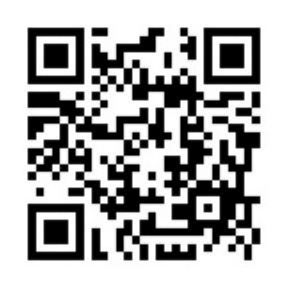 所属団体・企業フリガナ名前住所電話番号メールアドレス参加方法□現地会場（100名まで）　□オンライン（Zoom）で参加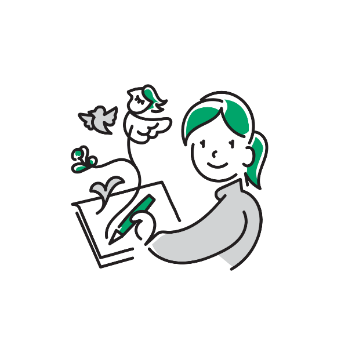 